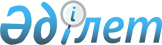 О внесении изменений в решение областного маслихата от 12 декабря 2016 года № 72 "Об областном бюджете на 2017-2019 годы"
					
			С истёкшим сроком
			
			
		
					Решение маслихата Актюбинской области от 8 декабря 2017 года № 218. Зарегистрировано Департаментом юстиции Актюбинской области 11 декабря 2017 года № 5735. Срок действия решения – до 1 января 2018 года.
      В соответствии с пунктом 2 статьи 8, пунктами 3 и 4 статьи 106 Бюджетного кодекса Республики Казахстан от 4 декабря 2008 года, со статьей 6 Закона Республики Казахстан от 23 января 2001 года "О местном государственном управлении и самоуправлении в Республике Казахстан" Актюбинский областной маслихат РЕШИЛ:
      1. Внести в решение областного маслихата от 12 декабря 2016 года № 72 "Об областном бюджете на 2017-2019 годы", (зарегистрированное в Реестре государственной регистрации нормативных правовых актов за № 5191, опубликованное 10, 11 января 2017 года в газетах "Ақтөбе" и "Актюбинский вестник") следующие изменения:
      1) в пункте 1:
      в подпункте 1): 
      доходы - 
      цифры "151 680 937,8" заменить цифрами "150 383 011,1", в том числе: 
      по налоговым поступлениям -
      цифры "36 090 122" заменить цифрами "36 245 122"; 
      по неналоговым поступлениям -
      цифры "4 074 226,6" заменить цифрами "2 646 431,9"; 
      по поступлениям трансфертов - 
      цифры "111 516 589,2" заменить цифрами "111 491 457,2"; 
      в подпункте 2):
      затраты - 
      цифры "151 688 411,1" заменить цифрами "150 912 432,4";
      в подпункте 3)
      чистое бюджетное кредитование –
      цифры "18 902 442" заменить цифрами "18 380 494", в том числе: 
      бюджетные кредиты -
      цифры "20 100 299" заменить цифрами "19 578 351". 
      2) в пункте 9:
      второй и четвертый абзацы исключить. 
      3) в пункте 11:
      в пятом абзаце:
      цифры "850 933" заменить цифрами "848 685"; 
      в шестом абзаце:
      цифры "954 853,7" заменить цифрами "950 951,9"; 
      в восьмом абзаце:
      цифры "2 115 475" заменить цифрами "2 062 927,8"; 
      в девятом абзаце:
      цифры "2 463 478,2" заменить цифрами "2 455 309,3"; 
      в одиннадцатом абзаце:
      цифры "599 132,4" заменить цифрами "595 104,4"; 
      в двенадцатом абзаце:
      цифры "1 153 412,6" заменить цифрами "1 151 052,9"; 
      в тринадцатом абзаце:
      цифры "3 025,6" заменить цифрами "1 140,1"; 
      в пятнадцатом абзаце:
      цифры "97 663,6" заменить цифрами "40 463,6"; 
      в шестнадцатом абзаце:
      цифры "69 203,1" заменить цифрами "66 788,6";
      в семнадцатом абзаце:
      цифры "908 714,4" заменить цифрами "908 567,1";
       в девятнадцатом абзаце:
      цифры "300 000" заменить цифрами "278 052";
      в двадцать третьем абзаце:
      цифры "191 762,7" заменить цифрами "191 346,7"; 
      в двадцать седьмом абзаце:
      цифры "278 239,2" заменить цифрами "249 593,2"; 
      в двадцать девятом абзаце:
      цифры "6 200" заменить цифрами "150 608";
      в тридцатом абзаце:
      цифры "127 321" заменить цифрами "126 847,2".
      4) в пункте 12:
      цифры "158 868,3" заменить цифрами "24 837,2". 
      5) приложение 1 к указанному решению изложить в редакции согласно приложению 1 к настоящему решению.
      2. Настоящее решение вводится в действие с 1 января 2017 года. Областной бюджет на 2017 год
					© 2012. РГП на ПХВ «Институт законодательства и правовой информации Республики Казахстан» Министерства юстиции Республики Казахстан
				
      Председатель сессии областного маслихата 

Секретарь областного маслихата

      Г.ЕРГАЗИНА 

С. КАЛДЫГУЛОВА
Приложение 1 к решению областного маслихата от 8 декабря 2017 года № 218Приложение 1 к решению областного маслихата от 12 декабря 2016 года № 72
Категория
Категория
Категория
Категория
Сумма
(тысячи тенге)
Класс
Класс
Класс
Сумма
(тысячи тенге)
Подкласс
Подкласс
Сумма
(тысячи тенге)
Наименование
Сумма
(тысячи тенге)
 1 
 2 
3
4
 5
I. Доходы
150 383 011,1 
1
Налоговые поступления
36 245 122 
01
Подоходный налог
13 773 125 
2
Индивидуальный подоходный налог
13 773 125 
03
Социальный налог
11 766 391 
1
Социальный налог
11 766 391 
05
Внутренние налоги на товары, работы и услуги
10 705 606 
3
Поступления за использование природных и других ресурсов
10 705 606 
2
Неналоговые поступления
2 646 431,9 
01
Доходы от государственной собственности
26 702,9 
5
Доходы от аренды имущества, находящегося в государственной собственности
16 000 
7
Вознаграждения по кредитам, выданным из государственного бюджета
10 702,9 
04
Штрафы, пени, санкции, взыскания, налагаемые государственными учреждениями, финансируемыми из государственного бюджета, а, также, содержащимися и финансируемыми из бюджета (сметы расходов) Национального Банка Республики Казахстан 
1 100 000 
1
Штрафы, пени, санкции, взыскания, налагаемые государственными учреждениями, финансируемыми из государственного бюджета, а, также, содержащимися и финансируемыми из бюджета (сметы расходов) Национального Банка Республики Казахстан, за исключением поступлений от организаций нефтяного сектора
1 100 000 
06
Прочие неналоговые поступления
1 519 729 
1
Прочие неналоговые поступления
1 519 729 
4
Поступления трансфертов
111 491 457,2 
01
Трансферты из нижестоящих органов государственного управления
5 615 018,2 
2
Трансферты из районных (городских) бюджетов
5 615 018,2 
4 
02
Трансферты из вышестоящих органов государственного управления
105 876 439 
1
Трансферты из республиканского бюджета
105 876 439 
Функциональная группа
Функциональная группа
Функциональная группа
Функциональная группа
Функциональная группа
Сумма (тысячи тенге)
Функциональная подгруппа
Функциональная подгруппа
Функциональная подгруппа
Функциональная подгруппа
Сумма (тысячи тенге)
Администратор
Администратор
Администратор
Сумма (тысячи тенге)
Программа
Программа
Сумма (тысячи тенге)
Н а и м е н о в а н и е
Сумма (тысячи тенге)
1
2
3
4
5
6
II. Затраты
150 912 432,4
01
Государственные услуги общего характера
1 892 530,7
1
Представительные, исполнительные и другие органы, выполняющие общие функции государственного управления
1 189 480
110
Аппарат маслихата области
40 242
001
Услуги по обеспечению деятельности маслихата области
39 677
003
Капитальные расходы государственного органа
565
120
Аппарат акима области
986 520
001
Услуги по обеспечению деятельности акима области
810 627
004
Капитальные расходы государственного органа
5 417
007
Капитальные расходы подведомственных государственных учреждений и организаций
50 835
009
Обеспечение и проведение выборов акимов городов районного значения, сел, поселков, сельских округов
12 790
013
Обеспечение деятельности Ассамблеи народа Казахстана области
95 943
113
Целевые текущие трансферты из местных бюджетов
10 908
282
Ревизионная комиссия области
162 718
001
Услуги по обеспечению деятельности Ревизионной комиссии области
161 998
003
Капитальные расходы государственного органа
720
2
Финансовая деятельность
125 871,2
257
Управление финансов области
97 448,2
001
Услуги по реализации государственной политики в области исполнения местного бюджета и управления коммунальной собственностью
94 750,2
009
Приватизация, управление коммунальным имуществом, постприватизационная деятельность и регулирование споров, связанных с этим
813
013
Капитальные расходы государственного органа
1 885
718
Управление государственных закупок области
28 423
001
Услуги по реализации государственной политики в области государственных закупок на местном уровне
26 860
003
Капитальные расходы государственного органа
1 563
5
Планирование и статистическая деятельность
126 275,5
258
Управление экономики и бюджетного планирования области
126 275,5
001
Услуги по реализации государственной политики в области формирования и развития экономической политики, системы государственного планирования
96 562
 01
5 
258 
005
Капитальные расходы государственного органа
5 106
061
Экспертиза и оценка документации по вопросам бюджетных инвестиций и государственно-частного партнерства, в том числе концессии
24 607,5
9
Прочие государственные услуги общего характера
450 904
269
Управление по делам религий области
107 621
001
Услуги по реализации государственной политики в сфере религиозной деятельности на местном уровне 
43 745
003
Капитальные расходы государственного органа
896
005
Изучение и анализ религиозной ситуации в регионе
62 980
 288 
Управление строительства, архитектуры и градостроительства области
343 283
061
Развитие объектов государственных органов
343 283
02
Оборона
203 390,4
1
Военные нужды
49 088
120
Аппарат акима области
49 088
010
 Мероприятия в рамках исполнения всеобщей воинской обязанности 
11 894
011
 Подготовка территориальной обороны и территориальная оборона областного масштаба 
37 194
2
 Организация работы по чрезвычайным ситуациям 
154 302,4
 120 
Аппарат акима области
64 708
012
 Мобилизационная подготовка и мобилизация областного масштаба 
37 702
014
 Предупреждение и ликвидация чрезвычайных ситауций областного масштаба 
27 006
 287 
Территориальный орган, уполномоченных органов в области чрезвычайных ситуаций природного и техногенного характера, гражданской обороны, финансируемый из областного бюджета
79 845,4
002
 Капитальные расходы территориального органа и подведомственных государственных учреждений 
73 646,4
004
Предупреждение и ликвидация чрезвычайных ситуаций областного масштаба
6 199
 288 
Управление строительства, архитектуры и градостроительства области
9 749
010
Развитие объектов мобилизационной подготовки и чрезвычайных ситуаций
9 749
03
Общественный порядок, безопасность, правовая, судебная, уголовно-исполнительная деятельность
8 236 095
1
Правоохранительная деятельность
8 236 095
252
Исполнительный орган внутренних дел, финансируемый из областного бюджета
8 220 192
001
Услуги по реализации государственной политики в области обеспечения охраны общественного порядка и безопасности на территории области
4 391 632
003
Поощрение граждан, участвующих в охране общественного порядка
2 130
005
Создание информационных систем
31 993
006
Капитальные расходы государственного органа
3 558 929
013
Услуги по размещению лиц, не имеющих определенного места жительства и документов
46 614
 03
1 
252 
014
Организация содержания лиц, арестованных в административном порядке
63 176,5
015
Организация содержания служебных животных 
71 007,5
025
Обеспечение охраны общественного порядка во время проведения мероприятий международного значения
54 710
288
 Управление строительства, архитектуры и градостроительства области 
15 903
005
 Развитие объектов органов внутренних дел
15 903
04
Образование
36 441 044,7
1
Дошкольное воспитание и обучение
261 562
288
 Управление строительства, архитектуры и градостроительства области 
261 562
011
Строительство и реконструкция объектов дошкольного воспитания и обучения
261 562
2
Начальное, основное среднее и общее среднее образование
21 804 446,7
261
Управление образования области
1 641 737
003
Общеобразовательное обучение по специальным образовательным учебным программам
959 126
006
Общеобразовательное обучение одаренных детей в специализированных организациях образования
598 377
056
Целевые текущие трансферты бюджетам районов (городов областного значения) на доплату учителям, прошедшим стажировку по языковым курсам и на доплату учителям за замещение на период обучения основного сотрудника
84 234
285
Управление физической культуры и спорта области
1 881 517,5
006
Дополнительное образование для детей и юношества по спорту
1 612 831,5
007
Общеобразовательное обучение одаренных в спорте детей в специализированных организациях образования
268 686
288
 Управление строительства, архитектуры и градостроительства области 
18 281 192,2
008
Целевые трансферты на развитие бюджетам районов (городов областного значения) на строительство и реконструкцию объектов начального, основного среднего и общего среднего образования
11 713 190,7
012
Строительство и реконструкцию объектов начального, основного среднего и общего среднего образования
6 568 001,5
4
Техническое и профессиональное, послесреднее образование
5 689 566
253
Управление здравоохранения области
361 849
043
Подготовка специалистов в организациях технического и профессионального, послесреднего образования 
361 849
261
Управление образования области
5 327 717
024
Подготовка специалистов в организациях технического и профессионального образования
5 327 717
5
 Переподготовка и повышение квалификации специалистов 
362 144
253
Управление здравоохранения области
84 309
003
Повышение квалификации и переподготовка кадров 
84 309
04 
5 
261
Управление образования области
277 835
052
Повышение квалификации, подготовка и переподготовка кадров в рамках Программы развития продуктивной занятости и массового предпринимательства
277 835
9
Прочие услуги в области образования
8 323 326
261
Управление образования области
8 323 326
001
Услуги по реализации государственной политики на местном уровне в области образования 
116 513
004
Информатизация системы образования в областных государственных учреждениях образования 
667
005
Приобретение и доставка учебников, учебно-методических комплексов для областных государственных учреждений образования
28 572
007
Проведение школьных олимпиад, внешкольных мероприятий и конкурсов областного масштаба
284 959
011
Обследование психического здоровья детей и подростков и оказание психолого-медико-педагогической консультативной помощи населению
304 642
012
Реабилитация и социальная адаптация детей и подростков с проблемами в развитии
105 175
013
Капитальные расходы государственного органа
3 500
029
Методическая работа
54 355
067
Капитальные расходы подведомственных государственных учреждений и организаций
377 780
113
Целевые текущие трансферты из местных бюджетов
7 047 163
05
Здравоохранение
19 274 551
1
Больницы широкого профиля
661 262
253
Управление здравоохранения области
661 262
004
Оказание стационарной и стационарозамещающей медицинской помощи субъектами здравоохранения по направлению специалистов первичной медико-санитарной помощи и медицинских организаций, за исключением оказываемой за счет средств республиканского бюджета
661 262
2
Охрана здоровья населения
5 426 130,5
253
Управление здравоохранения области
956 715
005
Производство крови, ее компонентов и препаратов для местных организаций здравоохранения 
607 853
006
Услуги по охране материнства и детства
175 117
007
Пропаганда здорового образа жизни 
173 745
288
 Управление строительства, архитектуры и градостроительства области 
4 469 415,5
038
 Строительство и реконструкция объектов здравоохранения 
4 469 415,5
3
Специализированная медицинская помощь
6 588 784
253
Управление здравоохранения области
6 588 784
009
Оказание медицинской помощи лицам, страдающим туберкулезом, инфекционными заболеваниями, психическими расстройствами и расстройствами поведения, в том числе связанные с употреблением психоактивных веществ
3 486 494
 05
3 
253 
019
Обеспечение больных туберкулезом противотуберкулезными препаратами
451 184
020
Обеспечение больных диабетом противодиабетическими препаратами
328 748
021
Обеспечение онкогематологических больных химиопрепаратами
183 130
022
Обеспечение лекарственными средствами больных с хронической почечной недостаточностью, аутоиммунными, орфанными заболеваниями, иммунодефицитными состояниями, а также больных после трансплантации органов
515 494
026
Обеспечение факторами свертывания крови больных гемофилией
220 208
027
Централизованный закуп и хранение вакцин и других медицинских иммунобиологических препаратов для проведения иммунопрофилактики населения
1 363 745
036
Обеспечение тромболитическими препаратами больных с острым инфарктом миокарда
39 781
4
Поликлиники
2 098 037
253
Управление здравоохранения области
2 098 037
014
Обеспечение лекарственными средствами и специализированными продуктами детского и лечебного питания отдельных категорий населения на амбулаторном уровне
1 867 299
038
Проведение скрининговых исследований в рамках гарантированного объема бесплатной медицинской помощи
230 738
5
Другие виды медицинской помощи
1 590 554
253
Управление здравоохранения области
1 590 554
011
Оказание скорой медицинской помощи и санитарная авиация, за исключением оказываемой за счет средств республиканского бюджета
1 544 626
029
Областные базы спецмедснабжения
45 928
9
Прочие услуги в области здравоохранения 
2 909 783,5
253
Управление здравоохранения области
2 909 783,5
001
Услуги по реализации государственной политики на местном уровне в области здравоохранения
85 888,5
008
Реализация мероприятий по профилактике и борьбе со СПИД в Республике Казахстан
251 784
013
Проведение патологоанатомического вскрытия
129 461
016
Обеспечение граждан бесплатным или льготным проездом за пределы населенного пункта на лечение
28 751
018
Информационно-аналитические услуги в области здравоохранения
57 947
033
Капитальные расходы медицинских организаций здравоохранения
2 355 952
06
Социальная помощь и социальное обеспечение 
3 428 999,6
1
Социальное обеспечение
1 082 243
256
Управление координации занятости и социальных программ области
741 946
 06
1 
256 
002
Предоставление специальных социальных услуг для престарелых и инвалидов в медико-социальных учреждениях (организациях) общего типа, в центрах оказания специальных социальных услуг, в центрах социального обслуживания
288 345
013
Предоставление специальных социальных услуг для инвалидов с психоневрологическими заболеваниями, в психоневрологических медико-социальных учреждениях (организациях), в центрах оказания специальных социальных услуг, в центрах социального обслуживания)
404 757
047
Целевые текущие трансферты бюджетам районов (городов областного значения) на внедрение обусловленной денежной помощи по проекту "Өрлеу"
48 844
261
Управление образования области
340 297
015
Социальное обеспечение сирот, детей, оставшихся без попечения родителей
292 342
037
Социальная реабилитация
47 955
2
Социальная помощь
463 281
256
Управление координации занятости и социальных программ области
463 281
003
Социальная поддержка инвалидов 
463 281
9
Прочие услуги в области социальной помощи и социального обеспечения
1 883 475,6
256
Управление координации занятости и социальных программ области
1 804 211,6
001
Услуги по реализации государственной политики на местном уровне в области обеспечения занятости и реализации социальных программ для населения
116 635
018
Размещение государственного социального заказа в неправительственных организациях
10 820,6
019
Реализация текущих мероприятий, направленных на развитие рынка труда, в рамках Программы развития продуктивной занятости и массового предпринимательства 
419
037
Целевые текущие трансферты бюджетам районов (городов областного значения) на реализацию мероприятий, направленных на развитие рынка труда, в рамках Программы развития продуктивной занятости и массового предпринимательства 
983 181
044
Реализация миграционных мероприятий на местном уровне
4 641
045
Целевые текущие трансферты бюджетам районов (городов областного значения) на реализацию Плана мероприятий по обеспечению прав и улучшению качества жизни инвалидов в Республике Казахстан на 2012 – 2018 годы
208 841
053
Услуги по замене и настройке речевых процессоров к кохлеарным имплантам
118 370
 06
9 
256 
054
Целевые текущие трансферты бюджетам районов (городов областного значения) на размещение государственного социального заказа в неправительственных организациях
55 304
067
Капитальные расходы подведомственных государственных учреждений и организаций
6 000
113
Целевые текущие трансферты из местных бюджетов
300 000
263
Управление внутренней политики области
17 523
077
Реализация Плана мероприятий по обеспечению прав и улучшению качества жизни инвалидов в Республике Казахстан на 2012 – 2018 годы
17 523
268
Управление пассажирского транспорта и автомобильных дорог области
4 562
045
Целевые текущие трансферты бюджетам районов (городов областного значения) на реализацию Плана мероприятий по обеспечению прав и улучшению качества жизни инвалидов в Республике Казахстан на 2012 – 2018 годы
4 562
270
Управление по инспекции труда области
57 179
001
Услуги по реализации государственной политики в области регулирования трудовых отношений на местном уровне
57 179
07
Жилищно-коммунальное хозяйство
20 242 077,5
1
Жилищное хозяйство
13 825 728,1
261
Управление образования области
183 376
064
Ремонт объектов городов и сельских населенных пунктов в рамках Программы развития продуктивной занятости и массового предпринимательства
183 376
288
Управление строительства, архитектуры и градостроительства области
13 642 352,1
014
 Целевые трансферты на развитие бюджетам районов (городов областного значения) на проектирование и (или) строительство, реконструкцию жилья коммунального жилищного фонда 
3 612 841,8
034
 Целевые трансферты на развитие бюджетам районов (городов областного значения) на проектирование, развитие и (или) обустройство инженерно-коммуникационной инфраструктуры 
9 972 102,3
072
Целевые трансферты на развитие бюджетам районов (городов областного значения) на строительство служебного жилища, развитие инженерно-коммуникационной инфраструктуры и строительство, достройку общежитий для молодежи в рамках Программы развития продуктивной занятости и массового предпринимательства
57 408
2
 Коммунальное хозяйство 
6 416 349,4
279
Управление энергетики и жилищно-коммунального хозяйства области
5 728 468,9
001
Услуги по реализации государственной политики на местном уровне в области энергетики и жилищно-коммунального хозяйства
65 872
07 
2 
279 
004
Газификация населенных пунктов
432 479,3
005
Капитальные расходы государственного органа
380
030
Целевые трансферты на развитие бюджетам районов (городов областного значения) на развитие системы водоснабжения и водоотведения в сельских населенных пунктах
3 388 127,9
032
Субсидирование стоимости услуг по подаче питьевой воды из особо важных групповых и локальных систем водоснабжения, являющихся безальтернативными источниками питьевого водоснабжения
100 894
113
Целевые текущие трансферты из местных бюджетов
1 336 752,1
114
Целевые трансферты на развитие из местных бюджетов
403 963,6
288
Управление строительства, архитектуры и градостроительства области
687 880,5
025
Целевые трансферты на развитие бюджетам районов (городов областного значения) на развитие благоустройства городов и населенных пунктов
339 231
030
Развитие коммунального хозяйства
348 649,5
08
Культура, спорт, туризм и информационное пространство
7 477 712,1
1
Деятельность в области культуры
1 479 264
273
Управление культуры, архивов и документации области
1 223 434
005
Поддержка культурно-досуговой работы
115 356
007
Обеспечение сохранности историко-культурного наследия и доступа к ним
311 626
008
Поддержка театрального и музыкального искусства 
796 452
288
Управление строительства, архитектуры и градостроительства области
255 830
027
Развитие объектов культуры
255 830
2
Спорт 
4 053 370
285
Управление физической культуры и спорта области
3 379 725
001
Услуги по реализации государственной политики на местном уровне в сфере физической культуры и спорта
49 309
002
Проведение спортивных соревнований на областном уровне
86 719
003
Подготовка и участие членов областных сборных команд по различным видам спорта на республиканских и международных спортивных соревнованиях
3 188 081
005
Капитальные расходы государственного органа
1 767
032
Капитальные расходы подведомственных государственных учреждений и организаций 
100
113
Целевые текущие трансферты из местных бюджетов
53 749
288
Управление строительства, архитектуры и градостроительства области
673 645
024
Развитие объектов спорта
673 645
3
Информационное пространство
904 117
 08
3 
263
Управление внутренней политики области
487 221
007
Услуги по проведению государственной информационной политики 
487 221
264
Управление по развитию языков области
138 563
001
Услуги по реализации государственной политики на местном уровне в области развития языков
43 489
002
Развитие государственного языка и других языков народа Казахстана
95 074
273
Управление культуры, архивов и документации области
278 333
009
Обеспечение функционирования областных библиотек
170 537
010
Обеспечение сохранности архивного фонда 
107 796
9
Прочие услуги по организации культуры, спорта, туризма и информационного пространства
1 040 961,1
263
Управление внутренней политики области
328 737,9
001
Услуги по реализации государственной внутренней политики на местном уровне 
252 446,9
003
Реализация мероприятий в сфере молодежной политики
75 785
005
Капитальные расходы государственного органа
506
273
Управление культуры, архивов и документации области
620 564,2
001
Услуги по реализации государственной политики на местном уровне в области культуры и управления архивным делом
62 641
003
Капитальные расходы государственного органа
686
032
Капитальные расходы подведомственных государственных учреждений и организаций 
366 224
113
Целевые текущие трансферты из местных бюджетов
191 013,2
735
Управление внешних связей и туризма области
91 659
001
Услуги по реализации государственной политики на местном уровне в сфере внешних связей и туризма
31 310
003
Капитальные расходы государственного органа
210
004
Регулирование туристской деятельности
27 562,4
005
Повышение инвестиционного имиджа области
32 576,6
09
Топливно-энергетический комплекс и недропользование
2 593 583,6
1
Топливо и энергетика
1 636 789,3
254
Управление природных ресурсов и регулирования природопользования области
336 789,3
081
Организация и проведение поисково-разведочных работ на подземные воды для хозяйственно-питьевого водоснабжения населенных пунктов
336 789,3
279
 Управление энергетики и жилищно-коммунального хозяйства области 
1 300 000
011
Целевые трансферты на развитие бюджетам районов (городов областного значения) на развитие теплоэнергетической системы
1 300 000
 09
9
Прочие услуги в области топливно-энергетического комплекса и недропользования
956 794,3
279
 Управление энергетики и жилищно-коммунального хозяйства области 
616 742,3
070
Целевые трансферты на развитие бюджетам районов (городов областного значения) на развитие газотранспортной системы
25 463,6
071
Развитие газотранспортной системы
591 278,7
288
Управление строительства, архитектуры и градостроительства области
340 052
070
Целевые трансферты на развитие бюджетам районов (городов областного значения) на развитие газотранспортной системы
340 052
10
Сельское, водное, лесное, рыбное хозяйство, особо охраняемые природные территории, охрана окружающей среды и животного мира, земельные отношения
11 399 239,5
1
Сельское хозяйство
10 671 737,8
255
Управление сельского хозяйства области 
10 451 971,2
001
Услуги по реализации государственной политики на местном уровне в сфере сельского хозяйства
150 148,8
002
Поддержка семеноводства
272 403
003
Капитальные расходы государственного органа 
502
014
Субсидирование стоимости услуг по доставке воды сельскохозяйственным товаропроизводителям
994,4
018
Обезвреживание пестицидов (ядохимикатов)
627
019
Услуги по распространению и внедрению инновационного опыта
15 000
020
Субсидирование повышения урожайности и качества продукции растениеводства, удешевление стоимости горюче-смазочных материалов и других товарно-материальных ценностей, необходимых для проведения весенне-полевых и уборочных работ, путем субсидирования производства приоритетных культур 
592 510,7
029
Мероприятия по борьбе с вредными организмами сельскохозяйственных культур
29 904
041
Удешевление сельхозтоваропроизводителям стоимости гербицидов, биоагентов (энтомофагов) и биопрепаратов, предназначенных для обработки сельскохозяйственных культур в целях защиты растений
310 684
045
Определение сортовых и посевных качеств семенного и посадочного материала
20 307
046
Государственный учет и регистрация тракторов, прицепов к ним, самоходных сельскохозяйственных, мелиоративных и дорожно-строительных машин и механизмов
1 709,7
047
Субсидирование стоимости удобрений (за исключением органических)
107 278
 10
1 
255 
048
Возделывание сельскохозяйственных культур в защищенном грунте
44 600,1
050
Возмещение части расходов, понесенных субъектом агропромышленного комплекса, при инвестиционных вложениях
2 237 982
053
Субсидирование развития племенного животноводства, повышение продуктивности и качества продукции животноводства
5 740 924,6
055
Субсидирование процентной ставки по кредитным и лизинговым обязательствам в рамках направления по финансовому оздоровлению субъектов агропромышленного комплекса
202 333
056
Субсидирование ставок вознаграждения при кредитовании, а также лизинге на приобретение сельскохозяйственных животных, техники и технологического оборудования 
632 351
058
Субсидирование затрат перерабатывающих предприятий на закуп сельскохозяйственной продукции для производства продуктов ее глубокой переработки в сфере растениеводства
1 013,1
060
Частичное гарантирование по микрокредитам в рамках Программы развития продуктивной занятости и массового предпринимательства
20 698,8
061
Субсидирование операционных затрат микрофинансовых организаций в рамках Программы развития продуктивной занятости и массового предпринимательства
70 000
288
Управление строительства, архитектуры и градостроительства области
91 146
020
Развитие объектов сельского хозяйства
91 146
719
Управление ветеринарии области
128 620,6
001
Услуги по реализации государственной политики на местном уровне в сфере ветеринарии
29 596
019
Услуги по распространению и внедрению инновационного опыта
5 000
028
Услуги по транспортировке ветеринарных препаратов до пункта временного хранения
1 599
030
Централизованный закуп ветеринарных препаратов по профилактике и диагностике энзоотических болезней животных, услуг по их профилактике и диагностике, организация их хранения и транспортировки (доставки) местным исполнительным органам районов (городов областного значения)
25 637
113
Целевые текущие трансферты из местных бюджетов
66 788,6
2
Водное хозяйство
17 054
254
Управление природных ресурсов и регулирования природопользования области
4 085
003
Обеспечение функционирования водохозяйственных сооружений, находящихся в коммунальной собственности
4 085
 10
2 
255
Управление сельского хозяйства области 
12 969
068
Обеспечение функционирования водохозяйственных сооружений, находящихся в коммунальной собственности
12 969
3
Лесное хозяйство
403 432,5
254
Управление природных ресурсов и регулирования природопользования области
403 432,5
005
Охрана, защита, воспроизводство лесов и лесоразведение
395 932,5
006
Охрана животного мира
7 500
5
Охрана окружающей среды 
214 961,2
254
Управление природных ресурсов и регулирования природопользования области
214 505,2
001
Услуги по реализации государственной политики в сфере охраны окружающей среды на местном уровне
55 395
008
Мероприятия по охране окружающей среды
65 959,2
032
Капитальные расходы подведомственных государственных учреждений и организаций
93 151
288
Управление строительства, архитектуры и градостроительства области
456
022
Развитие объектов охраны окружающей среды
456
6
Земельные отношения
92 054
255
Управление сельского хозяйства области 
36 967
062
Целевые текущие трансферты бюджетам районов (городов областного значения) на изъятие земельных участков для государственных нужд
36 967
725
Управление по контролю за использованием и охраной земель области
55 087
001
Услуги по реализации государственной политики на местном уровне в сфере контроля за использованием и охраной земель
55 087
11
Промышленность, архитектурная, градостроительная и строительная деятельность
707 994,7
2
Архитектурная, градостроительная и строительная деятельность
707 994,7
288
Управление строительства, архитектуры и градостроительства области
655 376,7
001
Услуги по реализации государственной политики в области строительства, архитектуры и градостроительства на местном уровне
85 378
004
Разработка комплексных схем градостроительного развития и генеральных планов населенных пунктов
18 277
113
Целевые текущие трансферты из местных бюджетов
6 119
114
Целевые трансферты на развитие из местных бюджетов
545 602,7
724
Управление государственного архитектурно-строительного контроля области
52 618
001
Услуги по реализации государственной политики на местном уровне в сфере государственного архитектурно-строительного контроля
51 162
 11
2 
724 
003
Капитальные расходы государственного органа 
1 456
12
Транспорт и коммуникации
12 015 888,5
1
Автомобильный транспорт
8 051 475
268
Управление пассажирского транспорта и автомобильных дорог области
8 051 475
002
Развитие транспортной инфраструктуры
4 164 056,3
003
Обеспечение функционирования автомобильных дорог 
741 149
007
Целевые трансферты на развитие бюджетам районов (городов областного значения) на развитие транспортной инфраструктуры
908 567,1
025
Капитальный и средний ремонт автомобильных дорог областного значения и улиц населенных пунктов
2 237 702,6
9
Прочие услуги в сфере транспорта и коммуникаций
3 964 413,5
268
Управление пассажирского транспорта и автомобильных дорог области
3 962 813,5
001
Услуги по реализации государственной политики на местном уровне в области транспорта и коммуникаций 
43 043,5
005
Субсидирование пассажирских перевозок по социально значимым межрайонным (междугородним) сообщениям
230 025
011
Капитальные расходы государственного органа 
3 692
113
Целевые текущие трансферты из местных бюджетов
3 686 053
288
Управление строительства, архитектуры и градостроительства области
1 600
080
Строительство специализированных центров обслуживания населения
1 600
13
Прочие
3 971 495,5
3
Поддержка предпринимательской деятельности и защита конкуренции
1 740 203,3
275
Управление предпринимательства области
1 164 130,5
001
Услуги по реализации государственной политики на местном уровне в области развития предпринимательства 
48 230
003
Капитальные расходы государственного органа
2 173
005
Поддержка частного предпринимательства в рамках Единой программы поддержки и развития бизнеса "Дорожная карта бизнеса 2020"
19 000
006
Поддержка предпринимательской деятельности
6 720
008
Субсидирование процентной ставки по кредитам в рамках Единой программы поддержки и развития бизнеса "Дорожная карта бизнеса 2020"
905 823
015
Частичное гарантирование кредитов малому и среднему бизнесу в рамках Единой программы поддержки и развития бизнеса "Дорожная карта бизнеса 2020"
163 000
027
Частичное гарантирование по микрокредитам в рамках Программы развития продуктивной занятости и массового предпринимательства
19 184,5
 13
3 
288
Управление строительства, архитектуры и градостроительства области
576 072,8
051
Развитие индустриальной инфраструктуры в рамках Единой программы поддержки и развития бизнеса "Дорожная карта бизнеса 2020"
576 072,8
9
Прочие
2 231 292,2
253
Управление здравоохранения области
533 048
096
Выполнение государственных обязательств по проектам государственно-частного партнерства
533 048
256
Управление координации занятости и социальных программ области
60 714
096
Выполнение государственных обязательств по проектам государственно-частного партнерства
60 714
257
Управление финансов области
24 837,2
012
Резерв местного исполнительного органа области
24 837,2
258
Управление экономики и бюджетного планирования области
58 984
003
Разработка или корректировка, а также проведение необходимых экспертиз технико-экономических обоснований местных бюджетных инвестиционных проектов и конкурсных документаций проектов государственно-частного партнерства, концессионных проектов, консультативное сопровождение проектов государственно-частного партнерства и концессионных проектов
58 984
261
Управление образования области
61 113
096
Выполнение государственных обязательств по проектам государственно-частного партнерства
61 113
268
Управление пассажирского транспорта и автомобильных дорог области
228 143
084
Целевые трансферты на развитие бюджетам районов (городов областного значения) на реализацию бюджетных инвестиционных проектов в моногородах
228 143
275
Управление предпринимательства области
2 000
004
Реализация мероприятий в рамках государственной поддержки индустриально-инновационной деятельности
2 000
280
Управление индустриально-инновационного развития области
182 838
001
Услуги по реализации государственной политики на местном уровне в области развития индустриально-инновационной деятельности 
54 664
005
Реализация мероприятий в рамках государственной поддержки индустриально-инновационной деятельности
128 174
285
Управление физической культуры и спорта области
1 079 615
096
Выполнение государственных обязательств по проектам государственно-частного партнерства
1 079 615
14
Обслуживание долга
9 737,9
1
Обслуживание долга
9 737,9
 14
1 
257
Управление финансов области
9 737,9
004
Обслуживание долга местных исполнительных органов 
6 742
016
Обслуживание долга местных исполнительных органов по выплате вознаграждений и иных платежей по займам из республиканского бюджета
2 995,9
15
Трансферты
23 018 091,7
1
Трансферты
23 018 091,7
257
Управление финансов области
23 018 091,7
007
Субвенции
22 286 000
011
Возврат неиспользованных (недоиспользованных) целевых трансфертов
185 123
024
Целевые текущие трансферты из нижестоящего бюджета на компенсацию потерь вышестоящего бюджета в связи с изменением бюджетного законодательства
223 520
053
Возврат сумм неиспользованных (недоиспользованных) целевых трансфертов, выделенных из республиканского бюджета за счет целевого трансферта из Национального фонда Республики Казахстан
323 448,7
III. Чистое бюджетное кредитование
18 380 494
Бюджетные кредиты
19 578 351
06
Социальная помощь и социальное обеспечение 
387 645
9
Прочие услуги в области социальной помощи и социального обеспечения
387 645
275
Управление предпринимательства области
387 645
013
Предоставление бюджетных кредитов для содействия развитию предпринимательства в рамках Программы развития продуктивной занятости и массового предпринимательства
387 645
07
Жилищно-коммунальное хозяйство
16 059 823
1
Жилищное хозяйство
16 059 823
279
Управление энергетики и жилищно-коммунального хозяйства области
2 781 771
046
Кредитование бюджетов районов (городов областного значения) на реконструкцию и строительство систем тепло-, водоснабжения и водоотведения
2 781 771
288
 Управление строительства, архитектуры и градостроительства области 
13 278 052
009
 Кредитование бюджетов районов (городов областного значения) на проектирование и (или) строительство жилья 
13 278 052
10
Сельское, водное, лесное, рыбное хозяйство, особоохраняемые природные территории, охрана окружающей среды и животного мира, земельные отношения
2 648 368
1
Сельское хозяйство
2 291 000
255
Управление сельского хозяйства области
2 291 000
 10
1 
255 
037
Предоставление бюджетных кредитов для содействия развитию предпринимательства в рамках Программы развития продуктивной занятости и массового предпринимательства
2 291 000
9
Прочие услуги в области сельского, водного, лесного, рыбного хозяйства, охраны окружающей среды и земельных отношений
357 368
258
Управление экономики и бюджетного планирования области
357 368
007
Бюджетные кредиты местным исполнительным органам для реализации мер социальной поддержки специалистов
357 368
13
Прочие
482 515
3
Поддержка предпринимательской деятельности и защита конкуренции
482 515
275
Управление предпринимательства области
482 515
010
Кредитование АО "Фонд развития предпринимательства "Даму" на реализацию государственной инвестиционной политики
325 000
069
Кредитование на содействие развитию предпринимательства в областных центрах и моногородах
157 515
Категория
Категория
Категория
Категория
Сумма (тысячи тенге)
Класс
Класс
Класс
Сумма (тысячи тенге)
Подкласс
Подкласс
Сумма (тысячи тенге)
Наименование
Сумма (тысячи тенге)
1
2
3
4
5
5
Погашение бюджетных кредитов
1 197 857
01
Погашение бюджетных кредитов
1 197 857
1
Погашение бюджетных кредитов, выданных из государственного бюджета
1 197 857
Функциональная группа
Функциональная группа
Функциональная группа
Функциональная группа
Функциональная группа
Сумма (тысячи тенге)
Функциональная подгруппа
Функциональная подгруппа
Функциональная подгруппа
Функциональная подгруппа
Сумма (тысячи тенге)
Администратор
Администратор
Администратор
Сумма (тысячи тенге)
Программа
Программа
Сумма (тысячи тенге)
Н а и м е н о в а н и е
Сумма (тысячи тенге)
1
2
3
4
5
 6
IV. Сальдо по операциям с финансовыми активами
520 049
Приобретение финансовых активов
520 049
07
Жилищно-коммунальное хозяйство
520 049
1
Жилищное хозяйство
520 049
279
Управление энергетики и жилищно-коммунального хозяйства области
520 049
 07
1
279 
047
Целевые трансферты на развитие бюджетам районов (городов областного значения) на увеличение уставного капитала субъектов квазигосударственного сектора в рамках содействия устойчивому развитию и росту Республики Казахстан
520 049
V. Дефицит бюджета
-19 429 964,3
VI. Финансирование дефицита бюджета
19 429 964,3
Категория 
Категория 
Категория 
Категория 
Сумма (тысячи тенге)
Класс
Класс
Класс
Сумма (тысячи тенге)
Подкласс
Подкласс
Сумма (тысячи тенге)
Наименование
Сумма (тысячи тенге)
1
2
3
4
5
7
Поступление займов
18 587 654
01
Внутренние государственные займы
18 587 654
1
Государственные эмиссионные ценные бумаги
13 000 000
2
Договора займа
5 587 654
Функциональная группа
Функциональная группа
Функциональная группа
Функциональная группа
Функциональная группа
Сумма (тысячи тенге)
Функциональная подгруппа
Функциональная подгруппа
Функциональная подгруппа
Функциональная подгруппа
Сумма (тысячи тенге)
Администратор
Администратор
Администратор
Сумма (тысячи тенге)
Программа
Программа
Сумма (тысячи тенге)
Н а и м е н о в а н и е
Сумма (тысячи тенге)
1
2
3
4
5
 6
16
Погашение займов
1 347 224
1
Погашение займов
1 347 224
257
Управление финансов области
1 347 224
015
Погашение долга местного исполнительного органа перед вышестоящим бюджетом
1 347 224
Категория
Категория
Категория
Категория
Категория
Сумма (тысячи тенге)
Класс
Класс
Класс
Класс
Сумма (тысячи тенге)
Подкласс
Подкласс
Подкласс
Сумма (тысячи тенге)
Наименование
Сумма (тысячи тенге)
1
2
3
3
4
 5
8
Используемые остатки бюджетных средств
2 189 534,3
01
Остатки бюджетных средств 
2 189 534,3
1
1
Свободные остатки бюджетных средств
2 189 534,3